ALLEGATO 	Eda inserire nella “Documentazione Amministrativa”         da inserire nella “Documentazione Amministrativa”COMUNE DI CASTELL’UMBERTOCittà Metropolitana di MessinaAREA AFFARI GENERALI-UFFICIO ASSISTENZAVia Garibaldi, tel. 0941- 438350DICHIARAZIONE SOSTITUTIVA DELL’ATTO DI NOTORIETÁ  ai sensi dell’art. 47 del D.P.R. 28 dicembre 2000, n. 445SI PRECISA CHE TALE MODELLO VA PRESENTATO: DA CIASCUN COMPONENTE IL R.T.I.;   DALL’AUSILIATA E DALL’AUSILIARIA. IN CASO DI CONSORZIO LO STESSO DOVRÀ PRESENTARLO SIA PER SÉ CHE PER OGNI DITTA ESECUTRICE INDICATA IN GARAIl/la sottoscritto/a__________________________________________________________________________________nato a __________________________________________ (_______)  il _____________________________________Cod. fiscale______________________________________________________________________________________residente a _________________________________________________ (___) CAP _____________________________via_____________________________________________________________________________________________domicilio (se diverso dalla residenza) __________________________________________________________________estremi documento di identità in corso di validità:Documento____________________________________ avente numero _____________________________________rilasciato il _______________________da _______________________scadenza _______________________________IN QUALITÀ DI (barrare la voce che interessa)□ legale rappresentante e titolare effettivo Oppure□ legale rappresentanteOppure□ titolare effettivo dell’operatore economico __________________________________________________________________________con sede in ______________________________  - Via ___________________________________________________Codice Fiscale e P.I.V.A. ___________________________________________________________________________ai sensi e per gli effetti del D.P.R. 28/12/2000 n. 445 e ss.mm.ii., consapevole delle sanzioni penali previste dal medesimo D.P.R. per le ipotesi di falsità in atti e dichiarazioni mendaci ivi indicate,DICHIARA l’assenza di situazioni di conflitto d’interesse con riferimento alla procedura in oggetto.In particolare, dichiara di non trovarsi con il personale della Stazione appaltante o con soggetti anche esterni che abbiano partecipato alla redazione dei documenti di gara, i cui nominativi risultino dalla documentazione stessa, in alcuna situazione di conflitto di interesse di cui all’articolo 42, comma 2, del D.Lgs. n. 50/2016 e ss.mm.ii..Al fine di consentire una consapevole dichiarazione circa l’assenza di conflitto d’interessi, si specifica che i nominativi del personale, sono individuabili nei seguenti:Data_____________________________________Firma_______________________[Firmare digitalmente od analogicamente allegando copia documento di identità]N.B.: Si ha conflitto d'interesse quando il personale di una stazione appaltante o di un prestatore di servizi che, anche per conto della stazione appaltante, interviene nello svolgimento della procedura  di aggiudicazione degli appalti e delle concessioni o può influenzarne, in qualsiasi modo, il risultato, ha, direttamente o indirettamente, un interesse finanziario, economico o altro interesse  personale che può essere percepito come una  minaccia  alla  sua  imparzialità  e indipendenza  nel  contesto  della  procedura   di   appalto  o  di concessione. In particolare, costituiscono situazione di conflitto d’interesse quelle che determinano l'obbligo di astensione previste dall'articolo 7 del decreto del Presidente della Repubblica 16 aprile 2013, n. 62.La presente dichiarazione deve essere resa sia dal legale rappresentante che dal titolare effettivo (se diverso dal legale rappresentante) Per quanto riguarda l’informativa sui dati personali in base al Regolamento 2016/679/UE si rinvia alle precisazioni degli atti di gara.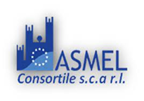 Asmel Consortile s.c. a r.l. – Comune di Castell’UmbertoSede Legale: Via Carlo Cattaneo,9 – Gallarate (VA)Sede Operativa: Centro Direzionale - Isola G8 - Napoliinfo@asmecomm.it - P.Iva: 12236141003www.asmecomm.it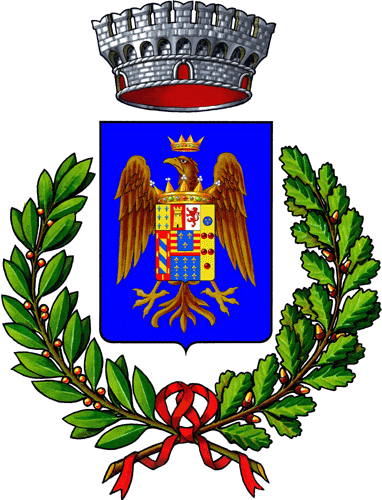 ASSENZA CONFLITTO INTERESSIOggetto: PROCEDURA TELEMATICA APERTA PER L’AFFIDAMENTO IN CONCESSIONE DEL SERVIZIO DI GESTIONE “CASA PROTETTA” PER ANZIANI CON CAPACITÀ RECETTIVA DI N. 18 POSTI LETTO SITA IN CONTRADA CASTELLO NEL COMUNE DI CASTELL’UMBERTO (ME). CIG: A0366AD1F2FiguraNominativoEnte appartenenzaDirigente competente all’ adozione provvedimento di spesaCome negli aggi di garaResponsabile unico del procedimento Responsabile del procedimento di gara dell’ente committenteCome negli aggi di garaProgettisti del progetto posto a base di gara COME INDIVIDUATI NEGLI ATTI DI GARA